ПРОЕКТ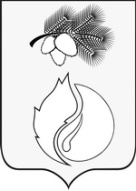 АДМИНИСТРАЦИЯ ГОРОДА КЕДРОВОГОПОСТАНОВЛЕНИЕ__________________2024 г.		                                                                     № ________                                          Томская областьг. Кедровый                                                                       Об утверждении административного регламента по предоставлению муниципальной услуги «Предоставление решения о согласовании архитектурно-градостроительного облика объекта»В соответствии с Федеральным законом от 27.07.2010 № 210-ФЗ «Об организации предоставления государственных и муниципальных услуг», направленной на повышение эффективности деятельности органов исполнительной власти и органов местного самоуправления, доступности гражданам государственных и муниципальных услуг, качественного и своевременного их предоставленияПОСТАНОВЛЯЕТ:            1. Утвердить административный регламент по предоставлению муниципальной услуги «Предоставление решения о согласовании архитектурно-градостроительного облика объекта» согласно приложению к настоящему постановлению.2. Постановление вступает в силу со дня официального опубликования. 3. Опубликовать постановление в Информационном бюллетене городского округа «Город Кедровый», разместить на официальном сайте Администрации города Кедрового в информационно-телекоммуникационной сети «Интернет»: http://www.kedradm.ru.4. Контроль за исполнением настоящего постановления возложить на Первого заместителя Мэра города Кедрового.Мэр города Кедрового                                                                                                 Н.А. СоловьеваЮшта Ирина Валерьевна8(38250) 35-418ПриложениеУтверждено постановлениемАдминистрации города Кедрового от ______________ 2024 г. № _____Административный регламентпо предоставлению муниципальной услуги«Предоставление решения о согласовании архитектурно-градостроительного облика объекта»1.ОБЩИЕ ПОЛОЖЕНИЯПредмет регулирования Административного регламента1. Административный регламент по предоставлению муниципальной услуги «Предоставление решения о согласовании архитектурно-градостроительного облика объекта» (далее - Административный регламент) разработан в целях повышения качества и доступности предоставления муниципальной услуги, определяет стандарт, сроки и последовательность действий (административных процедур)  по предоставлению решения о согласовании архитектурно-градостроительного облика объекта (далее - муниципальная услуга) Администрацией города Кедрового (далее – Администрация), должностными лицами и муниципальными служащими Администрации. Описание категории заявителей2. Получателями муниципальной услуги являются юридические лица, являющиеся правообладателями земельного участка, на котором планируется строительство здания, сооружения, либо собственниками зданий, строений и сооружений в случае планируемого проведения работ по изменению их фасадов, физические лица, являющиеся правообладателями земельного участка, на котором планируется строительство здания, сооружения, либо собственниками зданий, строений и сооружений в случае планируемого проведения работ по изменению их фасадов (далее-Заявитель).3. Интересы Заявителей, указанных в пункте 2 настоящего Административного регламента, могут представлять лица, обладающие соответствующими полномочиями (далее - представитель).Требования к порядку информирования о предоставлениимуниципальной услуги4. Информирование о порядке предоставления муниципальной услуги осуществляется:1) непосредственно при личном приеме в Администрацию;2) по телефону в Администрации;3) письменно, в том числе посредством электронной почты;4) посредством размещения в открытой и доступной форме информации на официальном сайте Администрации города Кедрового (http:// kedradm.ru.);5) посредством размещения информации на информационных стендах Администрации города Кедрового.	5. Информирование осуществляется по вопросам, касающимся:1) способов подачи заявления о предоставлении муниципальной услуги, (далее – заявление);2) адресов отдела по управлению муниципальной собственностью Администрации, обращение в которые необходимо для предоставления муниципальной услуги;3) справочной информации о работе отдела по управлению муниципальной собственностью Администрации (далее – отдел УМС);4) документов, необходимых для предоставления муниципальной услуги;5) порядка и сроков предоставления муниципальной услуги;6) порядка получения сведений о ходе рассмотрения заявления и о результатах предоставления муниципальной услуги;7) порядка досудебного (внесудебного) обжалования решений и действий (бездействия) должностных лиц, и принимаемых ими решений при предоставлении муниципальной услуги.6. При устном обращении Заявителя (лично или по телефону) специалист отдела УМС, осуществляющий консультирование, подробно в вежливой (корректной) форме информирует обратившихся по интересующим вопросам.7. Ответ на телефонный звонок должен начинаться с информации о наименовании органа, в который позвонил Заявитель, фамилии, имени, отчества (последнее - при наличии) и должности специалиста, принявшего телефонный звонок.Если специалист Администрации не может самостоятельно дать ответ, телефонный звонок должен быть переадресован (переведен) на другое должностное лицо или же обратившемуся лицу должен быть сообщен телефонный номер, по которому можно будет получить необходимую информацию.Продолжительность информирования по телефону не должна превышать 10 минут.8. Если подготовка ответа требует продолжительного времени, он предлагает Заявителю один из следующих вариантов дальнейших действий:- изложить обращение в письменной форме;- назначить другое время для консультаций.9. Специалист отдела УМС не вправе осуществлять информирование, выходящее за рамки стандартных процедур и условий предоставления муниципальной услуги, и влияющее прямо или косвенно на принимаемое решение.10. Информирование осуществляется в соответствии с графиком приема граждан.11. По письменному обращению специалист отдела УМС, ответственный за предоставление муниципальной услуги, подробно в письменной форме разъясняет гражданину сведения по вопросам, указанным в пункте 5 настоящего Административного регламента в порядке, установленном Федеральным законом от 02.05.2006 № 59-ФЗ «О порядке рассмотрения обращений граждан Российской Федерации».12. На официальном сайте Администрации, на стендах в местах предоставления муниципальной услуги размещается следующая справочная информация:- о месте нахождения и графике работы Администрации и ответственных за предоставление муниципальной услуги;- справочные телефоны специалистов Администрации, ответственных за предоставление муниципальной услуги, в том числе номер телефона-автоинформатора (при наличии);- адрес официального сайта, а также электронной почты и (или) формы обратной связи Администрации в сети «Интернет».13. В залах ожидания Администрации города Кедрового размещаются нормативные правовые акты, регулирующие порядок предоставления муниципальной услуги, в том числе Административный регламент, которые по требованию Заявителя предоставляются ему для ознакомления.14. Информация о ходе рассмотрения заявления о предоставлении муниципальной услуги и о результатах предоставления муниципальной услуги может быть получена заявителем (его представителем) в личном кабинете на Едином портале, региональном портале, а также в Администрации города Кедрового при обращении заявителя лично, по телефону посредством электронной почты.II. СТАНДАРТ ПРЕДОСТАВЛЕНИЯ МУНИЦИПАЛЬНОЙ УСЛУГИНаименование муниципальной услуги15. Наименование муниципальной услуги – «Предоставление решения о согласовании архитектурно-градостроительного облика объекта».Наименование органа местного самоуправления, предоставляющего муниципальную услугуМуниципальная услуга предоставляется Администрацией города Кедрового.Непосредственное предоставление муниципальной услуги осуществляет отдел по управлению муниципальной собственностью (отдел УМС), прием заявлений осуществляет отдел по труду и социальной политике (далее – отдел ТСП).В целях получения информации и документов, необходимых для предоставления муниципальной услуги, осуществляется межведомственное взаимодействие со следующими органами и организациями, участвующими в предоставлении муниципальной услуги:- Федеральной службой государственной регистрации, кадастра и картографии;- Федеральной налоговой службой.Заявитель вправе обратиться за получением услуги через представителя. Полномочия представителя, выступающего от имени заявителя, подтверждаются доверенностью, оформленной в соответствии с требованиями законодательства Российской Федерации.Нормативно правовые акты, регулирующие предоставление муниципальной услугиИсполнение муниципальной услуги осуществляется в соответствии со следующими нормативными правовыми актами: - Конституцией Российской Федерации;		- Градостроительный кодекс Российской Федерации;- Жилищный кодекс Российской Федерации;- Федеральный закон от 17.11.1995г. № 169-ФЗ "Об архитектурной деятельности в Российской Федерации";- Федеральный закон от 25.06.2002г. № 73-ФЗ "Об объектах культурного наследия (памятниках истории и культуры) народов Российской Федерации";- Федеральный закон от 06.10.2003г. № 131-ФЗ "Об общих принципах организации местного самоуправления в Российской Федерации";- Федеральный закон от 27.07.2010г. № 210-ФЗ "Об организации предоставления государственных и муниципальных услуг";- Уставом городского округа «Город Кедровый».Исчерпывающий перечень документов и сведений, необходимых в соответствии с нормативными правовыми актами для предоставления муниципальной услуги, подлежащих представлению заявителем, способы их получения заявителем, в том числе в электронной форме, порядок их представленияИсчерпывающий перечень документов, необходимых для предоставления муниципальной услуги, подлежащих представлению заявителем самостоятельно:а) заявление о предоставлении муниципальной услуги по форме, согласно Приложению № 1 к настоящему Административному регламенту; б) документ удостоверяющий личность Заявителя или представителя Заявителя, либо иной документ, удостоверяющий личность, в соответствии с законодательством Российской Федерации или посредством идентификации и аутентификации в органах, предоставляющих государственные услуги, органах, предоставляющих муниципальные услуги, многофункциональных центрах с использованием информационных технологий, предусмотренных частью 18 статьи 14.1 Федерального закона от 27.07.2006 № 149-ФЗ «Об информации, информационных технологиях и о защите информации»; в случае представления заявления о выдаче градостроительного плана земельного участка и прилагаемых к нему документов посредством личного обращения в Администрацию.Документы, подтверждающие право заявителя на предоставление муниципальной услуги:а) документы, удостоверяющие (устанавливающие) права заявителя на объекты недвижимого имущества, (здание, сооружение, помещение (квартира)), если право на такой объект не зарегистрировано в Едином государственном реестре недвижимости;б) документы, удостоверяющие (устанавливающие) права заявителя на земельный участок, если право на такой земельный участок не зарегистрировано в Едином государственном реестре недвижимости;в) документ, подтверждающий согласие всех правообладателей объекта капитального строительства (за исключением согласования архитектурно-градостроительного облика многоквартирного дома);г) решение общего собрания собственников помещений в многоквартирном доме по вопросам проведения работ, по изменению архитектурно-градостроительного облика многоквартирного дома, в том числе по вопросу подготовки и согласования паспорта наружной отделки фасада, принятое и оформленное протоколом в соответствии с требованиями, установленными жилищным законодательством, за исключением работ по установке дополнительного оборудования на фасадах здания, строения и сооружения, выходящих на проезжую часть улиц, на площади (в случае если согласованию архитектурно-градостроительного облика подлежит многоквартирный дом);д) проект архитектурно-градостроительного облика здания, строения и сооружения (два экземпляра, оформленного в соответствии с требованиями действующего законодательства);е) паспорт наружной отделки фасада (в случае проведения работ, связанных с изменением внешних поверхностей здания, строения и сооружения, в количестве двух экземпляров).Заявитель вправе представить лично или через законного представителя указанные документы и информацию в органы, предоставляющие государственные услуги, и органы, предоставляющие муниципальные услуги, по собственной инициативе.При личном обращении заявителя в Администрацию, указанные в пункте 21 настоящего Административного регламента документы предоставляются в копиях с одновременным предоставлением оригинала. Копия документа после проверки ее соответствия оригиналу заверяется лицом, уполномоченным принимать документы.Заявитель или его представитель представляет в Администрацию заявление по форме, приведенной в Приложении № 1 к настоящему Административному регламенту, а также прилагаемые к нему документы на бумажном носителе посредством личного обращения в Администрацию либо посредством почтового отправления с уведомлением о вручении.Исчерпывающий перечень документов и сведений, необходимых в соответствии с нормативными правовыми актами для предоставления муниципальной услуги, которые находятся в распоряжении государственных органов, органов местного самоуправления и иных органов, участвующих в предоставлении государственных или муниципальных услуг22. Исчерпывающий перечень необходимых для предоставления услуги документов (их копий или сведений, содержащихся в них), которые запрашиваются Администрацией в порядке межведомственного информационного взаимодействия (в том числе с использованием единой системы межведомственного электронного взаимодействия и подключаемых к ней региональных систем межведомственного электронного взаимодействия) в государственных органах, органах местного самоуправления и подведомственных государственным органам и органам местного самоуправления организациях, в распоряжении которых находятся указанные документы, и которые Заявитель вправе представить по собственной инициативе: а) выписка из Единого государственного реестра юридических лиц о юридическом лице или Единого государственного реестра индивидуальных предпринимателей об индивидуальном предпринимателе, являющемся заявителем;б) выписка из Единого государственного реестра недвижимости об основных характеристиках и зарегистрированных правах на объект недвижимости;в) заключение органа по охране памятников архитектуры, истории и культуры о допустимости изменения архитектурно-градостроительного облика в ходе проведения работ по строительству, реконструкции, капитальному ремонту, реставрации объекта, в случае проведения таких работ в отношении объекта культурного наследия, либо на территории объекта культурного наследия, либо в охранной зоне объекта культурного наследия.Непредставление заявителем документов, указанных в настоящем пункте, не является основанием для отказа заявителю в предоставлении муниципальной услуги.Иные требования, в том числе учитывающие особенности предоставления муниципальной услуги в многофункциональном центре, особенности предоставления муниципальной услуги по экстерриториальному принципу и особенности предоставления муниципальной услуги в электронной форме23. Муниципальная услуга в многофункциональном центре и в электронной форме не предоставляется.Срок и порядок регистрации запроса заявителя о предоставлении муниципальной услуги, в том числе в электронной формеРегистрация Заявления, представленного заявителем, осуществляется не позднее 1 (одного) рабочего дня, следующего за днем его поступления.В случае предоставления заявления в электронной форме, вне рабочего времени Администрации либо в выходной, нерабочий праздничный день, днем получения заявления считается первый рабочий день, следующий за днем представления заявителем указанного заявления.Срок предоставления муниципальной услуги, в том числе с учетом необходимости обращения в организации, участвующие в предоставлении муниципальной услуги, срок приостановления предоставления муниципальной услуги, срок выдачи (направления) документов, являющихся результатом предоставления муниципальной услугиМаксимальный срок ожидания в очереди при подаче запроса о предоставлении муниципальной услуги и при получении результата предоставления муниципальной услуги в отделе УМС не более 15 минут.Срок предоставления муниципальной услуги составляет 10 рабочих дней со дня регистрации заявления.Заявление о предоставлении муниципальной услуги считается полученным Администрацией со дня его регистрации.Исчерпывающий перечень оснований для отказа в приеме документов, необходимых для предоставления муниципальной услугиОснованием для отказа в приеме документов, необходимых для предоставления муниципальной услуги, является не поддающийся прочтению текст запроса заявителя.Исчерпывающий перечень оснований для приостановления предоставления муниципальной услуги или отказа в предоставлении муниципальной услугиИсчерпывающий перечень оснований для отказа в предоставлении муниципальной услуги:а) отсутствие документов, предусмотренных пунктом 20 настоящего Административного регламента;б) подача неправильно оформленных документов;в) непредставление, либо представление не в полном объеме документов, необходимых для предоставления муниципальной услуги и подлежащих предоставлению заявителем;г) несоответствие оформления представленного проекта архитектурно-градостроительного облика здания, строения и сооружения требованиям действующего законодательства;д) отсутствие заключения Комитета по охране объектов культурного наследия Томской области о допустимости проведения работ по изменению архитектурно-градостроительного облика здания, строения и сооружения путем осуществления его строительства, реконструкции, капитального ремонта, реставрации, либо наличие заключения об отказе в проведении работ по изменению архитектурно-градостроительного облика здания, строения и сооружения путем осуществления его строительства, реконструкции, капитального ремонта, реставрации (в установленных законодательством об объектах культурного наследия случаях);е) заявитель не является собственником земельного участка, здания, строения, сооружения или уполномоченным им в установленном порядке лицом;Основания для приостановления предоставления муниципальной услуги отсутствуют.Перечень услуг, которые являются необходимыми и обязательными для предоставления муниципальной услуги, в том числе сведения о документе (документах), выдаваемом (выдаваемых) организациями, участвующими в предоставлении муниципальной услугиУслуги, необходимые и обязательные для предоставления муниципальной услуги, отсутствуют. При предоставлении муниципальной услуги запрещается требовать от Заявителя: 1) представления документов и информации или осуществления действий, представление или осуществление, которых не предусмотрено нормативными правовыми актами, регулирующими отношения, возникающие в связи с предоставлением муниципальной услуги; 2) представления документов и информации, которые в соответствии с нормативными правовыми актами Российской Федерации и Томской области, муниципальными правовыми актами находятся в распоряжении органов, предоставляющих муниципальную услугу, государственных органов, органов местного самоуправления и (или) подведомственных государственным органам и органам местного самоуправления организаций, участвующих в предоставлении муниципальных услуг, за исключением документов, указанных в части 6 статьи 7 Федерального закона от 27.07.2010 № 210-ФЗ «Об организации предоставления государственных и муниципальных услуг» (далее – Федеральный закон № 210-ФЗ); 3) представления документов и информации, отсутствие и (или) недостоверность, которых не указывались при первоначальном отказе в приеме документов, необходимых для предоставления муниципальной услуги, либо в предоставлении муниципальной услуги, за исключением следующих случаев;4) изменение требований нормативных правовых актов, касающихся предоставления муниципальной услуги, после первоначальной подачи заявления о предоставлении муниципальной услуги; 5) наличие ошибок в заявлении о предоставлении муниципальной услуги и документах, поданных заявителем после первоначального отказа в приеме документов, необходимых для предоставления муниципальной услуги, либо в предоставлении муниципальной услуги и не включенных в представленный ранее комплект документов;6) истечение срока действия документов или изменение информации после первоначального отказа в приеме документов, необходимых для предоставления муниципальной услуги, либо в предоставлении муниципальной услуги; 7) выявление документально подтвержденного факта признаков ошибочного или противоправного действия (бездействия) должностного лица Администрации, работника организации, предусмотренной частью 1.1 статьи 16 Федерального закона № 210-ФЗ, при первоначальном отказе в приеме документов, необходимых для предоставления муниципальной услуги, либо в предоставлении муниципальной услуги, о чем в письменном виде за подписью Мэра города Кедрового Администрации, при первоначальном отказе в приеме документов, необходимых для предоставления муниципальной услуги, либо руководителя организации, предусмотренной частью 1.1 статьи 16 Федерального закона № 210-ФЗ, уведомляется Заявитель, а также приносятся извинения за доставленные неудобства.Описание результата предоставления муниципальной услуги Результатом предоставления муниципальной услуги является: 1) решение о согласовании архитектурно-градостроительного облика здания, строения и сооружения с приложением согласованного проекта архитектурно-градостроительного облика здания, строения и сооружения и согласованного паспорта наружной отделки фасада;2) уведомление об отказе в согласовании архитектурно-градостроительного облика здания, строения и сооружения. Решение об отказе в предоставлении муниципальной услуги оформляется в форме электронного документа либо документа на бумажном носителе. Порядок информирования о правилах исполнения муниципальной услугиСведения о ходе рассмотрения заявления предоставляются Заявителю на основании его устного (при личном обращении либо по телефону в Администрацию) либо письменного запроса, составляемого в произвольной форме, без взимания платы. Письменный запрос может быть подан: а) на бумажном носителе посредством личного обращения в Администрацию, либо посредством почтового отправления с объявленной ценностью при его пересылке, описью вложения и уведомлением о вручении; б) в электронной форме посредством электронной почты. На основании запроса сведения о ходе рассмотрения заявления доводятся до Заявителя в устной форме (при личном обращении либо по телефону в Администрацию) в день обращения Заявителя либо в письменной форме, в том числе в электронном виде, если это предусмотрено указанным запросом, в течение 1 (одного) рабочего дня со дня поступления соответствующего запроса.Информация об адресе, телефонах и графике работы отдела Адрес: 1 мкр., д. 39/1, Томская область, г. Кедровый, 636615.Телефон: (38250) 35-418 / Факс: (38-250)35-546Электронные адреса: kedradm@gov70.ru; kedroums@tomsk.gov.ru  Официальный сайт: http://kedradm.ru.График работы с заявителями:Понедельник – пятница с 08-30 до 12-30, с 14-00 до 17-15.Порядок, размер и основания взимания государственной пошлины или иной оплаты, взимаемой за предоставление муниципальной услуги Предоставление услуги осуществляется без взимания платы. Предоставление услуг необходимых и обязательных для предоставления муниципальной услуги осуществляется за плату по договорным отношениям Заявителей с организациями, выполняющими эти работы. Показатели доступности и качества муниципальной услуги Основными показателями доступности предоставления муниципальной услуги являются: 1) наличие полной и понятной информации о порядке, сроках и ходе предоставления муниципальной услуги в информационно телекоммуникационных сетях общего пользования (в том числе в сети «Интернет»), средствах массовой информации;2) возможность получения информации о ходе предоставления муниципальной услуги, в том числе с использованием информационно-коммуникационных технологий. Основными показателями качества предоставления муниципальной услуги являются: 1) своевременность предоставления муниципальной услуги в соответствии со стандартом ее предоставления, установленным настоящим Административным регламентом; 2) минимально возможное количество взаимодействий заявителя с должностными лицами, участвующими в предоставлении муниципальной услуги; 3) отсутствие обоснованных жалоб на действия бездействие сотрудников и их некорректное невнимательное отношение к заявителям; 4) отсутствие нарушений установленных сроков в процессе предоставления муниципальной услуги; 5) отсутствие заявлений об оспаривании решений, действий (бездействия) отдела УМС, ее должностных лиц, принимаемых (совершенных) при предоставлении муниципальной услуги, по итогам рассмотрения которых вынесены решения об удовлетворении (частичном удовлетворении) требований Заявителей.Требования к местам исполнения муниципальной услугиОказание муниципальной услуги осуществляется в здании Администрации.В случае если имеется возможность организации стоянки (парковки) возле здания Администрации, организовывается стоянка (парковка) для транспортных средств, бесплатная для заявителей. Для парковки транспортных средств, управляемых инвалидами I, II групп, и транспортных средств, перевозящих таких инвалидов и (или) детей-инвалидов, на каждой стоянке (парковке) выделяется не менее 10% мест (но не менее одного места), которые не должны занимать иные транспортные средства, за исключением случаев, предусмотренных правилами дорожного движения. На граждан из числа инвалидов III группы распространяются нормы настоящего абзаца в порядке, установленном Федеральным законом от 24.11.1995 № 181-ФЗ «О социальной защите инвалидов в Российской Федерации». На указанных транспортных средствах должен быть установлен опознавательный знак «Инвалид» и информация об этих транспортных средствах должна быть внесена в федеральных реестр инвалидов.Инвалидам (включая инвалидов, использующих кресла-коляски и собак-проводников) обеспечивается возможность самостоятельного передвижения по территории, беспрепятственный доступ к зданию Администрации, пользование средства связи и информации. Вход в здание Администрации обеспечивается свободным доступом Заявителей, оборудовано удобной лестницей с поручнями, широкими проходами, а также пандусами для передвижения кресел-колясок. Фасад здания Администрации оборудован осветительными приборами, позволяющими посетителям ознакомиться с информационными табличками, содержащими информацию о наименование органа; о месте нахождения и юридическом адресе; режим работы.У входа в каждый кабинет здания Администрации размещается табличка с номером кабинета; фамилией, именем, отчеством, должностью специалиста, работающего в данном кабинете; информационный стенд (по необходимости).Места ожидания в очереди на получение или предоставление документов, места для заполнения документов оборудуются стульями и столами и обеспечиваются образцами заполнения документов, бланками заявлений и канцелярскими принадлежностями.В случае самостоятельного обращения инвалидов, имеющих стойкие расстройства функции зрения и самостоятельного передвижения, диспетчер единой диспетчерской службы оказывает сопровождение гражданина до кабинета, в котором предоставляется услуга, либо вызывает специалиста, занимающегося предоставлением муниципальной услуги. Вызванный специалист осуществляет прием гражданина на первом этаже здания Администрации, оборудованного стульями и столами, образцами заполнения документов, бланками заявлений и канцелярскими принадлежностями.Специалисты отдела УМС осуществляют беспрепятственный допуск сурдопереводчика и тифлосурдопереводчика, допуск собаки-проводника, оказывают инвалидам помощь в преодолении барьеров, мешающих получению ими муниципальной услуги.В случае обращения инвалидов по средствам телефонной, электронной связи, специалистом осуществляется выезд на дом для предоставления муниципальной услуги.Принятие отделом УМС, предоставляющим муниципальные услуги, решений о предоставлении инвалидам мер социальной поддержки, об оказании им муниципальных услуг, о реализации иных прав инвалидов, предусмотренных законодательством Российской Федерации, осуществляется на основании сведений об инвалидности, содержащихся в федеральном реестре инвалидов, а в случае отсутствия соответствующих сведений в федеральном реестре инвалидов на основании представленных заявителем документов.РАЗДЕЛ III. СОСТАВ, ПОСЛЕДОВАТЕЛЬНОСТЬ И СРОКИ ВЫПОЛНЕНИЯ АДМИНИСТРАТИВНЫХ ПРОЦЕДУР (ДЕЙСТВИЙ), ТРЕБОВАНИЯ К ПОРЯДКУ ИХ ВЫПОЛНЕНИЯ, В ТОМ ЧИСЛЕ ОСОБЕННОСТИ ВЫПОЛНЕНИЯ АДМИНИСТРАТИВНЫХ ПРОЦЕДУР В ЭЛЕКТРОННОЙ ФОРМЕИсчерпывающий перечень административных процедур Предоставление муниципальной услуги включает в себя следующие административные процедуры:1) прием и регистрация заявления и документов, необходимых для предоставления муниципальной услуги;2) рассмотрение заявления и представленных документов;3) формирование и направление межведомственных запросов в органы (организации), участвующие в предоставлении муниципальной услуги; 4) рассмотрение вопроса о наличии (отсутствии) оснований для отказа в предоставлении муниципальной услуги, подготовка и подписание решения о согласовании архитектурно-градостроительного облика объекта, либо информационного письма об отказе в предоставлении муниципальной услуги;5) выдача (направление) заявителю решения о согласовании архитектурно-градостроительного облика объекта либо информационного письма об отказе в предоставлении муниципальной услуги.45. Описание административных процедур при предоставлении муниципальной услуги отражена в блок-схеме предоставления муниципальной услуги «Предоставление решения о согласовании архитектурно-градостроительного облика объекта» (представлено в Приложении № 2 к настоящему Административному регламенту).Прием и регистрация заявления и документов, необходимых для предоставления муниципальной услугиОснованием для начала данной процедуры является поступление в Администрацию заявления о предоставлении муниципальной услуги и прилагаемых к нему документов заявления при личном обращении заявителя в письменной форме, в виде почтового отправления, а также в форме электронного документа по адресу электронной почты.Прием и регистрация заявления о предоставлении муниципальной услуги и прилагаемых к нему документов осуществляется Администрацией в лице секретаря руководителя отдела ТСП.После регистрации, не позднее дня регистрации, заявление и прилагаемые к нему документы направляются Мэру города Кедрового для визирования, после визирования, не позднее следующего рабочего дня, направляются специалисту отдела УМС.Результатом административной процедуры является прием и регистрация заявления и представленных документов и передача их специалисту отдела УМС, ответственному за подготовку документов. Максимальный срок выполнения административной процедуры не превышает 1 (одного) рабочего дня с даты регистрации заявления.Рассмотрение заявления и предоставленных документов51. Основанием для рассмотрения заявления и представленных документов является поступление заявления и представленных документов о предоставлении муниципальной услуги специалисту отдела УМС.52. В случае если Заявителем представлен полный пакет документов в соответствии с пунктом 20 Административного регламента, специалист отдела УМС проверяет наличие документов, указанных в пункте 22 Административного регламента, которые могут быть предоставлены Заявителем по собственной инициативе.В случае непредставления документов, указанных в пункте 22 Административного регламента, специалист отдела УМС переходит к процедуре формирования и направления межведомственных запросов в органы (организации), участвующие в предоставлении муниципальной услуги.53. При установлении оснований, указанных в пункте 28 Административного регламента, специалист отдела УМС в течение 5 (пяти) рабочих дней с даты поступления заявления готовит решение об отказе в предоставлении муниципальной услуги и направляет его Заявителю вместе с заявлением и прилагаемыми к нему документами.54. Результатом административной процедуры «рассмотрение заявление и представленных документов» является:1) выявление факта, что заявление подано в иной уполномоченный орган;2) выявление факта несоответствия заявления требованиям пункта 20 настоящего Административного регламента;3) выявление факта, что к заявлению не приложены документы, предусмотренные пунктом 22 настоящего Административного регламента;4) выявление необходимости формирования и направления межведомственных запросов в органы (организации), участвующие в предоставлении муниципальной услуги.55. Максимальный срок выполнения административной процедуры «рассмотрение заявления и представленных документов» не превышает 1 (одного) рабочего дня с даты поступления заявления специалисту отдела УМС.Формирование и направление межведомственных запросов в органы (организации), участвующие в предоставлении муниципальной услуги56. Основанием для начала административной процедуры по формированию и направлению межведомственных запросов в органы (организации), участвующие в предоставлении муниципальной услуги о предоставлении документов, необходимых для предоставления муниципальной услуги, является непредставление Заявителем в Администрацию документов, указанных в пункте 24 Административного регламента.57. Ответственным лицом за выполнение административной процедуры является специалист отдела УМС. 58. При подготовке межведомственного запроса специалист отдела УМС определяет перечень необходимых для предоставления муниципальной услуги документов (сведений, содержащихся в них) и государственные органы, органы местного самоуправления либо подведомственные государственным органам или органам местного самоуправления организации, в которых данные документы находятся.59. Для предоставления муниципальной услуги специалист отдела УМС направляет межведомственные запросы в:1) Федеральную службу государственной регистрации, кадастра и картографии о предоставлении сведений из Единого государственного реестра недвижимости в отношении земельного участка, предоставляемого в аренду, безвозмездное срочное пользование, постоянное (бессрочное) пользование, для строительства;  2) Федеральной налоговой службой, предоставляющей сведения, содержащиеся в Едином государственном реестре юридических лиц и Едином государственном реестре индивидуальных предпринимателей.		60. Специалист отдела УМС в течение 1 (одного) рабочего дня с даты получения ответа на межведомственные запросы приобщает представленные по межведомственным запросам документы (полученные в течение 5 (пять) рабочих дней) и информацию к соответствующему запросу.61. Результатом административной процедуры является формирование полного пакета документов, необходимых для предоставления муниципальной услуги. 62. Максимальный срок выполнения административной процедуры не должен превышать 6 (шести) рабочих дней со дня получения специалистом отдела УМС заявления и представленных документов.Принятие решения о предоставлении либо об отказе в предоставлении муниципальной услуги63. Основанием для начала административной процедуры является получение специалистом отдела УМС полного пакета документов, определенных пунктами 20, 22 настоящего Административного регламента.64. При отсутствии оснований для отказа в выдаче разрешения на осуществление земляных работ, предусмотренных пунктом 28 Регламента, специалист отдела:1) готовит Решение о согласовании архитектурно-градостроительного облика здания, строения и сооружения (Приложение № 3 к настоящему Административному регламенту);2) готовит уведомление об отказе в согласовании архитектурно-градостроительного облика здания, строения и сооружения (Приложение № 4 к настоящему Административному регламенту).65. Максимальный срок выполнения административной процедуры «принятие решения о предоставлении муниципальной услуги» составляет не более 1 рабочего дня.Выдача результата муниципальной услуги66. Основанием для начала административной процедуры является получение специалистом отдела УМС подписанного и зарегистрированного документа, оформляющего решение.67. После получения подписанного и зарегистрированного документа, оформляющего решение, специалист отдела УМС в течение 1 (одного) рабочего дня со дня подписания Мэром города Кедрового соответствующего документа информирует Заявителя о принятом решении по электронной почте (если она указана Заявителем и просьба о таком способе уведомления содержится в заявлении), при личном обращении в отдел, посредством почтового отправления на адрес Заявителя, указанный в заявлении, посредством электронной почты по адресу электронной почты, указанному в заявлении.68. Максимальный срок выполнения административной процедуры составляет 1 (один) рабочий день со дня подписания Мэром города Кедрового документа, оформляющего решения.IV. ФОРМЫ КОНТРОЛЯ ЗА ИСПОЛНЕНИЕМ АДМИНИСТРАТИВНОГО РЕГЛАМЕНТА69. Порядок осуществления текущего контроля соблюдения и исполнения ответственными специалистами отдела ТСП и УМС положений Административного регламента и иных нормативных правовых актов Российской Федерации и Томской области, устанавливающих требования к предоставлению муниципальных услуг, а также принятием решений ответственными лицами.70. Текущий контроль соблюдения последовательности действий, определенных административными процедурами по предоставлению муниципальной услуги (далее - текущий контроль), осуществляется руководителем отдела ТСП, руководителем отдела УМС, по принадлежности вопросов.Текущий контроль осуществляется путем проверок соблюдения и исполнения специалистами положений настоящего Административного регламента, иных нормативных правовых актов Российской Федерации, Томской области и муниципального образования «Город Кедровый».71. Порядок и периодичность осуществления плановых и внеплановых проверок полноты и качества предоставления муниципальных услуг.Последующий контроль включает в себя контроль полноты и качества предоставления муниципальной услуги, направленный на выявление и устранение нарушения прав Заявителей.Последующий контроль осуществляется путем проведения плановых проверок специально образуемой ревизионной группой Администрации. При проведении проверки могут рассматриваться вопросы, связанные с предоставлением муниципальной услуги (комплексные проверки) или отдельные вопросы (тематические проверки). Вид проверки и срок ее проведения устанавливается распоряжением Администрации в соответствии с планом проверок Администрации.Внеплановые проверки проводятся в связи с конкретным обращением Заявителя или общественного объединения, и осуществляется ревизионной группой Администрации, образуемой распоряжением Администрации для рассмотрения предмета обращения. Основанием для проведения проверки является распоряжение Администрации. Результаты проверки оформляются в виде справки, в которой отмечаются выявленные недостатки и предложения по их устранению.По результатам проведенных проверок, в случае выявления нарушений прав Заявителей к виновным лицам применяются меры ответственности в порядке, установленном законодательством Российской Федерации. РАЗДЕЛ V. ДОСУДЕБНЫЙ (ВНЕСУДЕБНЫЙ) ПОРЯДОК ОБЖАЛОВАНИЯ РЕШЕНИЙ И ДЕЙСТВИЙ (БЕЗДЕЙСТВИЯ) ОРГАНА, ПРЕДОСТАВЛЯЮЩЕГО МУНИЦИПАЛЬНУЮ УСЛУГУ, А ТАКЖЕ ИХ ДОЛЖНОСТНЫХ ЛИЦ, МУНИЦИПАЛЬНЫХ СЛУЖАЩИХ, РАБОТНИКОВОбщие требования к порядку подачи и рассмотрения жалобыЗаявители имеют право на досудебное (внесудебное) обжалование действий (бездействия) должностных лиц органа, предоставляющего муниципальную услугу, либо муниципального служащего, а также принимаемых ими решений в ходе предоставления муниципальной услуги в досудебном (внесудебном) порядке.Предмет досудебного (внесудебного) обжалования Заявителем решений и действий должностных лицЗаявитель может обратиться с жалобой, в том числе в следующих случаях:1) нарушение срока регистрации запроса Заявителя о предоставлении муниципальной услуги;2) нарушение срока предоставления муниципальной услуги;3) требование у Заявителя документов или информации либо осуществления действий, представление или осуществление которых не предусмотрено нормативными правовыми актами Российской Федерации, нормативными правовыми актами субъектов Российской Федерации, муниципальными правовыми актами для предоставления муниципальной услуги;4) отказ в приеме документов, предоставление которых предусмотрено нормативными правовыми актами Российской Федерации, нормативными правовыми актами субъектов Российской Федерации, муниципальными правовыми актами для предоставления муниципальной услуги, у Заявителя;5) отказ в предоставлении муниципальной услуги, если основания отказа не предусмотрены федеральными законами и принятыми в соответствии с иными нормативными правовыми актами Российской Федерации, нормативными правовыми актами субъектов Российской Федерации, муниципальными правовыми актами;6) затребование с Заявителя при предоставлении муниципальной услуги платы, не предусмотренной нормативными правовыми актами Российской Федерации, нормативными правовыми актами субъектов Российской Федерации, муниципальными правовыми актами;7) отказ органа, предоставляющего муниципальную услугу, должностного лица органа, предоставляющего муниципальную услугу в исправлении допущенных опечаток и ошибок в выданных в результате предоставления муниципальной услуги документах либо нарушение установленного срока таких исправлений;8) нарушение срока или порядка выдачи документов по результатам предоставления муниципальной услуги;9) приостановление предоставления муниципальной услуги, если основания приостановления не предусмотрены федеральными законами и принятыми в соответствии с ними иными нормативными правовыми актами Российской Федерации, законами и иными нормативными правовыми актами субъектов Российской Федерации, муниципальными правовыми актами;10) требование у Заявителя при предоставлении муниципальной услуги документов или информации, отсутствие и (или) недостоверность которых не указывались при первоначальном отказе в приеме документов, необходимых для предоставления муниципальной услуги, либо в предоставлении муниципальной услуги, за исключением случаев, предусмотренных пунктом 4 части 1 статьи 7 Федерального закона от 27.07.2010 № 210-ФЗ. Порядок подачи и рассмотрения жалобыЖалоба подается в письменной форме на бумажном носителе, в электронной форме, направлена по почте, с использованием информационно-телекоммуникационной сети «Интернет», официального сайта Администрации, а также может быть принята при личном приеме Заявителя.Жалобы на решения, принятые специалистами отдела УМС рассматриваются руководителем отдела УМС. Жалобы на решения, принятые руководителем УМС, подаются Мэру города Кедрового либо в случае его отсутствия рассматриваются Первым заместителем Мэра.Жалоба может быть подана:1) на имя Мэра города Кедрового по адресу учреждения 1 мкр., д. 39/1, Томская область, г. Кедровый, 636615; по адресу электронной почты kedradm@gov70.ru; по телефону 8(38-250)35-546;2) на имя руководителя отдела УМС по адресу учреждения д. 39/1, 1 мкр., г. Кедровый, Томская область, 636615; по адресу электронной почты kedroums@tomsk.gov.ru; по телефону (38-250)35-418.Жалоба должна содержать:1) наименование органа, предоставляющего муниципальную услугу, должностных лиц органа, решения и действия (бездействие) которых обжалуются;2) фамилию, имя, отчество (последнее - при наличии), сведения о месте жительства заявителя - физического лица либо наименование, сведения о месте нахождения заявителя - юридического лица, а также номер (номера) контактного телефона, адрес (адреса) электронной почты (при наличии) и почтовый адрес, по которым должен быть направлен ответ заявителю;3) сведения об обжалуемых решениях и действиях (бездействии) отдела, должностных лиц;4) доводы, на основании которых заявитель не согласен с решением и действием (бездействием) отдела, должностных лиц. Заявителем могут быть представлены документы (при наличии), подтверждающие доводы заявителя, либо их копии.Поступившая жалоба подлежит рассмотрению в течение 15 (пятнадцати) рабочих дней со дня ее регистрации, а в случае обжалования должностных лиц в приеме документов у Заявителя либо в исправлении допущенных опечаток и ошибок или в случае обжалования нарушения установленного срока таких исправлений - в течение 5 (пяти) рабочих дней со дня ее регистрации. Правительство Российской Федерации вправе установить случаи, при которых срок рассмотрения жалобы может быть сокращен.По результатам рассмотрения жалобы принимается одно из следующих решений:1) жалоба удовлетворяется, в том числе в форме отмены принятого решения, исправления допущенных опечаток и ошибок в выданных в результате предоставления муниципальной услуги документах, возврата заявителю денежных средств, взимание которых не предусмотрено нормативными правовыми актами Российской Федерации, нормативными правовыми актами субъектов Российской Федерации, муниципальными правовыми актами;2) в удовлетворении жалобы отказывается.Не позднее дня, следующего за днем принятия решения, указанного в пункте 78 Административного регламента, Заявителю в письменной форме и по желанию Заявителя в электронной форме направляется мотивированный ответ о результатах рассмотрения жалобы. Жалоба считается разрешенной, если рассмотрены все поставленные в ней вопросы, приняты необходимые меры и дан мотивированный ответ (в пределах компетенции) по существу поставленных вопросов.В случае установления в ходе или по результатам рассмотрения жалобы признаков состава административного правонарушения или преступления, должностное лицо, наделенное полномочиями по рассмотрению жалоб, незамедлительно направляет имеющиеся материалы в органы прокуратуры.В случае признания жалобы подлежащей удовлетворению в ответе Заявителю, указанному в пункте 78 настоящего Административного регламента, дается информация о действиях, осуществляемых органом, предоставляющим муниципальную услугу, в целях незамедлительного устранения выявленных нарушений при оказании муниципальной услуги, а также приносятся извинения за доставленные неудобства и указывается информация о дальнейших действиях, которые необходимо совершить Заявителю в целях получения муниципальной услуги.В случае признания жалобы не подлежащей удовлетворению в ответе заявителю, указанному пункте 79 настоящего Административного регламента, даются аргументированные разъяснения о причинах принятого решения, а также информация о порядке обжалования принятого решения.Приложение № 1к Административному регламенту по предоставлению муниципальной услуги «Предоставление решения о согласовании архитектурно-градостроительного облика объекта»ФОРМАМэру города Кедрового Н.А. Соловьевойот _______________________________________(ФИО гражданина, наименование организации)адрес:        _______________________________________ИНН _______________________________________ОГРН _______________________________________тел.: _______________________________________e-mail: _______________________________________ЗАЯВЛЕНИЕПриложение № 2 к Административному регламенту по предоставлению муниципальной услуги «Предоставление решения о согласовании архитектурно-градостроительного облика объекта»Состав, последовательность и сроки выполнения административных процедур (действий), требования к порядку их выполнения, в том числе особенности выполнения административных процедур в электронной формеПриложение № 3 к Административному регламенту по предоставлению муниципальной услуги «Предоставление решения о согласовании архитектурно-градостроительного облика объекта»  ФОРМАРЕШЕНИЕо согласовании архитектурно-градостроительного облика здания,строения и сооруженияПриложение № 4 к Административному регламенту по предоставлению муниципальной услуги «Предоставление решения о согласовании архитектурно-градостроительного облика объекта»  ФОРМАУВЕДОМЛЕНИЕ ОБ ОТКАЗЕв согласовании архитектурно-градостроительного облика здания, строения и сооруженияПрошу рассмотреть архитектурно-градостроительный облик здания, строения и сооружения и выдать решение о согласовании архитектурно-градостроительного облика здания, строения и сооружения.Кадастровый номер земельного участка ______________________________________Реквизиты правоустанавливающего документа на земельный участок __________________________________________________________________________Адрес земельного участка _________________________________________________Прилагаю следующие документы, необходимые для принятия решения о согласовании архитектурно-градостроительного облика здания, строения и сооружения:1)2)3)________________________________________________________________________(Заявитель фамилия, имя, отчество (при наличии)"___" ___________ 20__ г.                  Дата_____________          ПодписьПримечание:Своей подписью подтверждаю достоверность предоставленных мною данных и согласие на обработку персональных данных в целях предоставления муниципальной услуги.Примечание:Своей подписью подтверждаю достоверность предоставленных мною данных и согласие на обработку персональных данных в целях предоставления муниципальной услуги.Примечание:Своей подписью подтверждаю достоверность предоставленных мною данных и согласие на обработку персональных данных в целях предоставления муниципальной услуги.п/п №Основание для начала административной процедурыСодержание административных действийСрок выполнения административных действийДолжностное лицо, ответственное за выполнение административного действияМесто выполнения административного действия / используемая информационная системаКритерии принятия решенияРезультат административного действия, способ фиксации123456781. Прием и регистрация заявления и документов, необходимых для предоставления муниципальной услуги1. Прием и регистрация заявления и документов, необходимых для предоставления муниципальной услуги1. Прием и регистрация заявления и документов, необходимых для предоставления муниципальной услуги1. Прием и регистрация заявления и документов, необходимых для предоставления муниципальной услуги1. Прием и регистрация заявления и документов, необходимых для предоставления муниципальной услуги1. Прием и регистрация заявления и документов, необходимых для предоставления муниципальной услуги1. Прием и регистрация заявления и документов, необходимых для предоставления муниципальной услуги1. Прием и регистрация заявления и документов, необходимых для предоставления муниципальной услуги1.Поступление заявления и документов для предоставления муниципальной услуги в Уполномоченный органПрием документовРегистрация документов1 рабочий деньСекретарь отдела по труду и социальной политике, специалист отделаСекретарь отдела по труду и социальной политике, лицо ответственное за регистрацию корреспонденцииАдминистрацияАдминистрация--Регистрация заявления и документов в СЭД (присвоение номера и датирование); назначение должностного лица, ответственного за предоставление муниципальной услуги, и передача ему документов2. Рассмотрение заявления и представленных документов2. Рассмотрение заявления и представленных документов2. Рассмотрение заявления и представленных документов2. Рассмотрение заявления и представленных документов2. Рассмотрение заявления и представленных документов2. Рассмотрение заявления и представленных документов2. Рассмотрение заявления и представленных документов2. Рассмотрение заявления и представленных документов2.Пакет зарегистрированных документов, поступивших должностному лицу, ответственному за предоставление муниципальной услугиРассмотрение представленного пакета документовПроверка соответствия документов и сведений требованиям нормативных правовых актов предоставления муниципальной услугиВ день регистрации заявления и документов1 рабочий деньСпециалист отдела, ответственное за предоставление муниципальной услугиАдминистрация / СЭДОтсутствие документов, необходимых для предоставления муниципальной услуги, находящихся в распоряжении государственных органов (организаций)Основания отказа в предоставлении муниципальной услуги, предусмотренные пунктом 28 Административного регламентаНаправление межведомственного запроса в органы организации), предоставляющие документы (сведения), предусмотренные пунктом 20 Административного регламента, в том числе с использованием СМЭВПроект результата предоставления муниципальной услуги3.Формирование и направление межведомственных запросов в органы (организации, участвующие в предоставлении муниципальной услуги3.Формирование и направление межведомственных запросов в органы (организации, участвующие в предоставлении муниципальной услуги3.Формирование и направление межведомственных запросов в органы (организации, участвующие в предоставлении муниципальной услуги3.Формирование и направление межведомственных запросов в органы (организации, участвующие в предоставлении муниципальной услуги3.Формирование и направление межведомственных запросов в органы (организации, участвующие в предоставлении муниципальной услуги3.Формирование и направление межведомственных запросов в органы (организации, участвующие в предоставлении муниципальной услуги3.Формирование и направление межведомственных запросов в органы (организации, участвующие в предоставлении муниципальной услуги3.Формирование и направление межведомственных запросов в органы (организации, участвующие в предоставлении муниципальной услуги3.Непредставление заявителем в Уполномоченный орган необходимых документов (сведений) для предоставления муниципальной услугиФормирование и направление межведомственного запроса в органы организации), предоставляющие документы (сведения), предусмотренные пунктом 20 Административного регламента, в том числе с использованием СМЭВПолучение ответов на межведомственные запросы, формирование полного комплекта документов1 рабочий день5 рабочих дней со дня направления межведомственного запроса в орган или организацию, предоставляющие документ и информацию, если иные сроки не предусмотрены законодательством Российской Федерации и субъекта Российской ФедерацииСпециалист отдела, лицо ответственное за предоставление муниципальной услугиАдминистрация / СМЭВНаправление запросаПолучение документов (сведений), необходимых для предоставления муниципальной услугиФормирование полного пакета документов, необходимого для предоставления муниципальной услуги4. Принятие решения о предоставлении либо об отказе в предоставлении муниципальной услуги4. Принятие решения о предоставлении либо об отказе в предоставлении муниципальной услуги4. Принятие решения о предоставлении либо об отказе в предоставлении муниципальной услуги4. Принятие решения о предоставлении либо об отказе в предоставлении муниципальной услуги4. Принятие решения о предоставлении либо об отказе в предоставлении муниципальной услуги4. Принятие решения о предоставлении либо об отказе в предоставлении муниципальной услуги4. Принятие решения о предоставлении либо об отказе в предоставлении муниципальной услуги4. Принятие решения о предоставлении либо об отказе в предоставлении муниципальной услуги4.Проект результата предоставления муниципальной услугиФормирование решения о предоставлении муниципальной услугиПринятие решения о предоставления муниципальной услугиФормирование решения об отказе в предоставлении муниципальной услугиПринятие решения об отказе в предоставлении услуги1 рабочий деньСпециалист отдела, ответственный за предоставление муниципальной услугиАдминистрация / СЭДРезультатПодготовка и регистрация одного из документов, оформляющих решение, указанного в пункте 64Результат предоставления Муниципальной услуги по форме, приведенной в Приложении № 4 к Административному регламенту, подписанный усиленной квалифицированной подписью руководителем Уполномоченного органа или иного уполномоченного им лица5.Выдача результата предоставления муниципальной услуги5.Выдача результата предоставления муниципальной услуги5.Выдача результата предоставления муниципальной услуги5.Выдача результата предоставления муниципальной услуги5.Выдача результата предоставления муниципальной услуги5.Выдача результата предоставления муниципальной услуги5.Выдача результата предоставления муниципальной услуги5.Выдача результата предоставления муниципальной услуги5.Формирование и регистрация результата муниципальной услуги, указанного в пункте 31 Административного регламентаРегистрация результата предоставления муниципальной услуги1 рабочий деньСпециалист отдела, ответственный за предоставление муниципальной услугиАдминистрация/ СЭД-Внесение сведений о конечном результате предоставления муниципальной услугиСрок исполнения административной процедуры 10 рабочих днейСрок исполнения административной процедуры 10 рабочих днейСрок исполнения административной процедуры 10 рабочих днейСрок исполнения административной процедуры 10 рабочих днейСрок исполнения административной процедуры 10 рабочих днейСрок исполнения административной процедуры 10 рабочих днейСрок исполнения административной процедуры 10 рабочих днейСрок исполнения административной процедуры 10 рабочих дней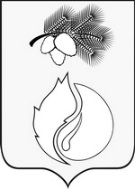 АДМИНИСТРАЦИЯГОРОДА КЕДРОВОГО1-й мкр., д. 39/1, г. Кедровый,Томская область, 636615Тел./факс: (38250) 35-5-46http://www.kedradm.ruE-mail: kedradm@gov70.ruОКПО 28837113, ОГРН 1027003753457,ИНН/КПП 7023000560/702301001_____________ № _____________на                       от(ФИО, место жительства -для физических лиц;полное наименование,место нахождения,ИНН - для юридических лиц)Заявитель _______________________________________________________________Виды работ (указываются в случае проведения работ, связанных с изменением    фасадов жилых и общественных зданий, строений и сооружений):1) _____________________________________________________________________;2) _____________________________________________________________________;3) _____________________________________________________________________;Наименование здания, строения и сооружения (при наличии такого наименования) __________________________________________________________________________Адрес (местоположение) здания, строения и сооружения _______________________Назначение здания, строения и сооружения __________________________________Кадастровый номер здания, строения и сооружения (при наличии) _______________Кадастровый номер земельного участка, в пределах которого расположено (будет расположено) здание, строение, сооружение ____________________________________Данное решение является приложением к согласованному паспорту наружной отделки фасада от ______________ № _______, определяет виды работ, связанных с изменением фасадов здания, строения, сооружения (указывается в случае проведения работ, связанных с изменением фасадов жилых и общественных зданий, строений и сооружений).Настоящее решение без приложения(й) недействительно.Приложение:1) согласованный проект архитектурно-градостроительного облика здания, строения и сооружения на ____л. в 1 экз.;2) согласованный паспорт наружной отделки фасада на ____ л. в 1 экз.______________Должность__________________Подпись__________________ФИОМ.П.Ф.И.О. исполнителяТел.АДМИНИСТРАЦИЯГОРОДА КЕДРОВОГО1-й мкр., д. 39/1, г. Кедровый,Томская область, 636615Тел./факс: (38250) 35-5-46http://www.kedradm.ruE-mail: kedradm@gov70.ruОКПО 28837113, ОГРН 1027003753457,ИНН/КПП 7023000560/702301001_____________ № _____________на                       от(ФИО, место жительства -для физических лиц;полное наименование,место нахождения,ИНН - для юридических лиц)В соответствии с Вашим обращением от __________________ № ________ о согласовании архитектурно-градостроительного облика здания, строения и сооружения расположенного по адресу: _____________________________________________________________________________________________________________________________, сообщаем об отказе в согласовании в связи с _________________________________________________________________________________________________________________________________(указываются основания для отказа в предоставлении муниципальной услуги)__________________________________________________________________________Приложение:1) несогласованный проект архитектурно-градостроительного облика здания, строения и сооружения на _____ л. в 1 экз.;2) несогласованный паспорт наружной отделки фасада на ______ л. в 1 экз.______________Должность___________________Подпись_________________Ф И ОМ.П.Ф.И.О. исполнителяТел.Ф.И.О. исполнителяТел.Ф.И.О. исполнителяТел.